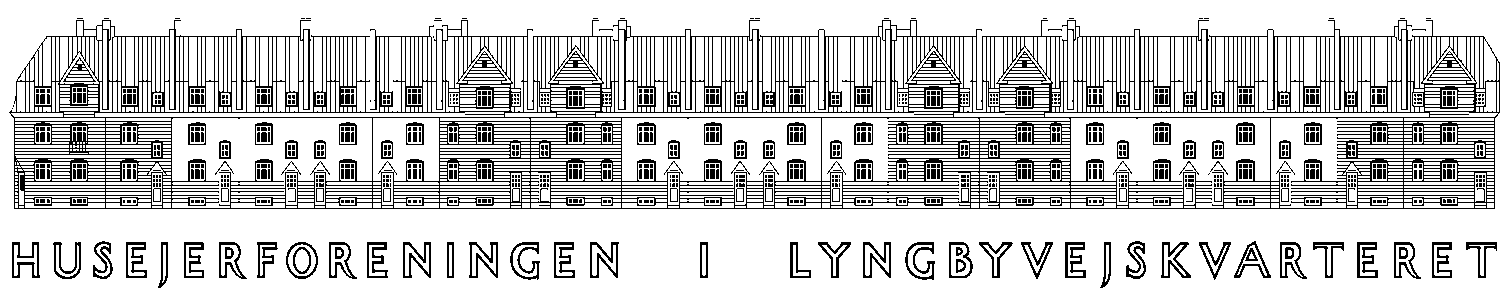 Referat fra bestyrelsesmøde i husejerforeningen i Lyngbyvejskvarteret fredag d. 31/1 kl 19.30 - 22.00 hos Stine, Engelstedsgade 53.Referent ved dette møde var Erik.Alle var til stede ved mødet, som blev indledt med, at vi spiste en god middag sammen.1. Godkendelse af dagsorden og referat - underskrifter på referat fra forrige møde.Dagsordenen blev godkendt i let ændret rækkefølge. Referater fra møderne i december og november blev godkendt og underskrevet.2. Hjemmeside (Søren og Sabrina)Thomas Buthler har lavet foreningens hjemmeside3. Veje, vand og kloakker (Mogens og Stine)Efter at veje, heller og vejtræer er blevet besigtiget, er Mogens i gang med at kontakte en entreprenør, men har endnu ikke fået svar med priser på en række mindre reparationer.4. Økonomi (Torben)Indbetalingskort ligger klar til at blive sendt ud (af NETS)5. Servitutudvalg (Peter, Stine, Sabrina og Erik)a) Har vi fået skrevet til ejerne af STU10 om at etablere dialog med bagboen - jf referat fra sidste møde? Ja, det er sendtb) Hvordan får vi gjort det store overblik færdigt?  Opdeling af opgaven, tidsfrister og ansvarPeter arbejder roligt videre med at opstille et overblik selv.6. Miljøudvalget (Niels m.fl.)Miljøudvalget arbejder meget aktivt med at forberede en kommende udstilling om et LAR projekt i kvarteret. Nu bliver der produceret plancher, som kan hænges op i forbindelse med fastelavnsarrangementet i Fælleshuset. Arrangementet bliver også annonceret i Gadespejlet.7. Støjmur mod LyngbyvejDer har været et dialogmøde med husejerne ud til F F Ulriks Plads den 23/1. Erik refererede kort. Der bliver nu udarbejdet løsningsforslag der integrerer glaspartier mod Lyngbyvejen8. Servitutudviklingsarbejdet - tagterrasser og altanerDette arbejde har ligget i dvale hen over julen, men der bliver nu indkaldt til et nyt møde.9. Jubilæumsprojekt for Arbejdernes Byggeforening. Torben har deltaget i et møde på tværs af de forskellige kvarterer opført af Arbejdernes Byggeforening og orienterer.Strandvejskvarteret arbejder med at etablere et fælles antennenet med YouSee. De laver også et vandafledningsprojekt med kommunen.Kartoffelrækkernes veje er blevet gjort offentlige, men de private skal selv sørge for at rydde den midterste del af vejene.Krusemyntegade ved Nyboder har en skrantende antenneforening.Humlebyen er ved at skifte alle deres kloakker. De har en forsikring der betaler det meste, Kommunen betaler noget, og beboerne betaler noget. Hele projektet koster ca 5 mio kr. Der kan læses mere om projektet på Humlebyens hjemmeside.I 2015 fylder byggeforeningsideen 150 år. Post Danmark vil ikke udgive et jubilæums frimærke. Der skal laves en udstilling i samarbejde med DAC fx på Gammel Dok, Arbejdermuseet eller lignende steder. Der skal søges fonde. Holdes foredrag, laves teaterstykke og evt. laves rundvisninger med lokalkendte personer. Et overslag for projektet er 850.000 kr – ca. 50 kr pr husstand.Torben kontakter Anne Dan og Dorthea og skriver et opslag til Gadespejlet om evt. interesserede.10. Revision af håndbog for husejere.Sabrina har været i gang med dette arbejde og fremsendt et udkast tidligere. Nu laver hun et arbejdsfordelingsskema og giver os 5-6 sider hver, som vi enkeltvis er ansvarlige for at læse korrektur på inden næste møde.11. Velkomstbrev.Peter sparrer på det udkast Sabrina har skrevet til et velkomstbrev.12. Generalforsamling 2014Vedtægterne siger, at generalforsamlingen skal foregå april eller maj. Den indkaldes skriftligt med dagsorden senest 14 dage før. Forslag til dagsordenen skal være formanden i hænde senest 1. marts. Vi skal nu 1) fastlægge en dato, 2) finde en dirigent, 3) reservere et lokale, 4) annoncere at forslag skal sendes til formanden inden udgangen af februar.22/5 generalforsamling, Sabrina reserverer krypten,  Søren annoncerer efter forslag på hjemmesiden og laver opslag til Ulriks skab, Jimmy skriver en introducerende til kommende nummer af Gadespejlet. Erik sonderer muligheder for en dirigent – fx en fra Strandvejskvarteret. Anne Marie Thallund er foreslået som referent. Mogens afklarer om hun kan og vil.11. EventueltOrientering om en henvendelse vedr. parkering mellem vejtræerne. Stine reviderer artikel til Gadespejlet Orientering om en henvendelse vedr. problemer forårsaget af indtrængende vand fra naboejendom.Fastlæggelse af datoer og steder for bestyrelsesmøder frem til sommerferienFørste torsdag i måneden. Næste gang 6/3 hos Mogens VH 18.3/4 hos Torben HPØ181/5 hos Jimmy RB 595/6 hos Peter Eng 17